Figure S2. Results of the histochemical tests in longitudinal sections of mature seeds of Chaetostoma armatum. (A) Test with lugol, detecting absence of starch in the whole seed. (B) Test with ruthenium red, showing presence of pectic substances in the outer periclinal cell wall in the seed coat and in the embryo. (C) Test with ferric chloride plus sodium carbonate, showing presence of phenolic compounds in the thicker cell walls on the exotesta and in the hypostase (asterisk). (D) Test with mercuric bromophenol blue, showing proteins only in the embryo. (E) Test with phloroglucinol in HCl, showing negative results in all seed except in the secondary wall of the tracheary elements of xylem (expected result, not shown in this figure). (F) Detail of the seed coat in the test with Sudan, detecting presence of lipids in the thin embryo cuticle (arrowhead) and thinner seed-coat cuticle (double arrowhead). em, Embryo; et, exotesta.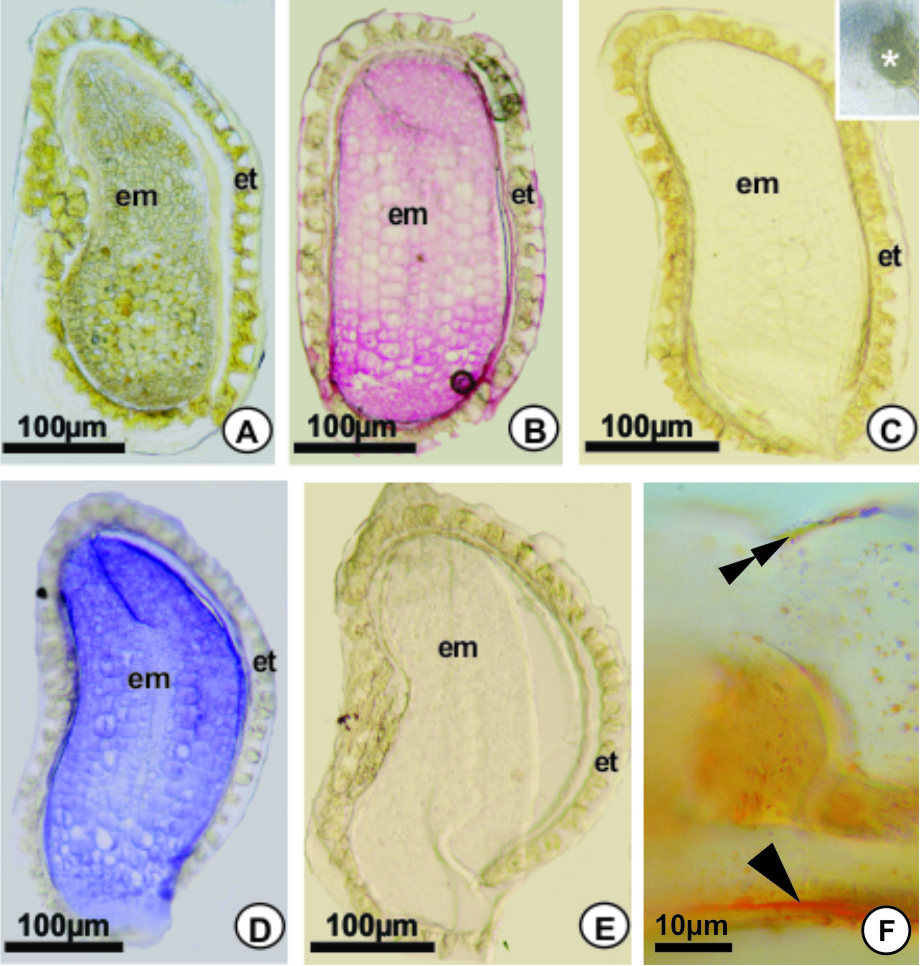 